                                                   استمارة السيرة العلمية للتدريسين Scientific curriculum form for faculty members ت 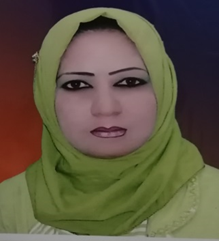 الاسم الثلاثي وفاء رحيم محسن جاسم الكناني الكلية / المعهد المعهد الطبي التقني البريد الالكتروني الرسمي 20wafaraheem15@ gmail.com   الشهادة ماجستير التخصص العام تمريضالتخصص الدقيقتمريض صحة الام والوليدالجامعة التي تخرج منها جامعة بغداد / كلية التمريض سنة التخرج2013عناوين البحوث المنشورة  وجهة النشر ورابط البحثاثر التغيرات الجسدية لسن مابعد الانجاب على جودة حياة النساء متوسطات العمر في مدينة بغداد .  ISOمجلة التمريض والعلوم الصحية / العدد4/  2015. www.iosrjournals. orjاثر التغيرات النفسية والاجتماعية  لسن مابعد الانجاب على جودة حياة النساء متوسطات العمر في مدينة بغداد.  المجلة العراقية للعلوم التمريضية العدد 28 المجلد الاول , 2015 http://www.jconursing.uobaghdad.edu.iqكتب الشكر والتقدير 1 كتاب تثمين جهود    كتب شكر عدد (4) براءات الاختراع وحهة الاصدار لايوجدالمؤتمرات الدولية ( عنوان المؤتمر والجهة المنظمة وعنوان البحث )- المؤتمر الدولي العلمي الرابع للاختصاصات  الطبية والصحية بتاريخ 7-8/ 3/2018- المؤتمر العلمي الدولي الاول للتخصصات الصحية والطبية / معهد الكوت التقني   بتاريخ 15-16/4/2019- المؤتمر العلمي السنوي 20/  كلية التمريض بتاريخ 20-21/ 2/ 2019                                                       - المؤتمر التخصصي لاضطراب التوحد/ المعهد الطبي التقني  2/5/ 2019   عدد ورش العمل  واسم كل ورشة - المشاركة في ورشة عمل بعنوان (المجلات العلمية الرصينة واستخدام المكتبة الافتراضية العراقية  ) / مركز تطوير الملاكات بتاريخ 20/11/2017 - المشاركة في ورشة عمل بعنوان استخدام المكتبة الافتراضية العراقية للتدريسين1/ الجامعة التقنية الوسطى بتاريخ 18/12/2018	 - المشاركة في ورشة عمل بعنوان دراسة ذاتية للمعهد الطبي التقني / كأحد مراحل الاعتمادية ومتطلباتها بتاريخ 1/11/2018 - المشاركة في ورشة عمل بعنوان نظام المقررات الدراسية / كلية التمريض بتاريخ 20-21/2 /2019- المشاركة في ورشة عمل بعنوان الية التسجيل وادراج النتاجات العلمية  في مواقع التواصل العلمي بتاريخ 24/2/ 2019   عدد الندوات  واسم كل ندوة - محاضرة في ندوة التغييرات الجسدية والنفسية لدى الرجال في  سن اليأس بتاريخ 1/12/2015 - محاضرة في ندوة هشاشة العظام بتاريخ 13/ 11/ 2016 - المشاركة في ندوة نظام الصرف الالكتروني / بتاريخ 12/9/2017- المشاركة في ندوة كيفية تشكيل فريق عمل للقيادات الادارية بتاريخ 20/12/2017-المشاركة في ندوة  استخدامات جهاز الاشعة ثلاثي الابعاد في مجالات طب الاسنان بتاريخ   7/12/2017- المشاركة في  ندوة انتخاب مسؤول التدريسين  بتاريخ 30/10/2017-  المشاركة في ندوة  العنف الاسري  بتاريخ  17/10/2017- المشاركة في ندوة الملوثات البيئية / بتاريخ 26/12/2017- المشاركة في ندوة التخطيط نحو المستقبل  / بتاريخ 23 /1/2018- المشاركة في ندوة الوقاية من الاشعاع وتأثيراها على العاملين في المجال الطبي بتاريخ 28/11/2018-  المشاركة في ندوة الهواتف الذكية وتأثيرها على كسل العين  بتاريخ  9/ 10/ 2018  -  المشاركة في ندوة النشر في مجلات علمية عالمية وذات معامل تأثير بتاريخ 1/10/2018 -  المشاركة في ندوة التعليم الالكتروني كامتازيا ستوديو بتاريخ 10/9/2018- المشاركة في المهرجان التوعوي السنوي لمرضى السكري  بتاريخ 22/11/2018 -  المشاركة في ندوة مشروع الجينيوم البشري للانسان بتاريخ 15/ 11/ 2018- المشاركة في ندوة المتغيرات الكيمياوية في اجسام مرضى الزهايمر بتاريخ 4/12/ 2018	-  المشاركة في ندوة الاستخدام العشوائي للمضادات الحيوية واثره في تطور الجراثيم  المقاومة لأنواع المضادات             بتاريخ 5/4/2018- المشاركة في ندوة ندوة صناعة الخبر والاتصال الحكومي ودوره في عمل المؤسسات التعليمية بتاريخ 12/2/2018- المشاركة في ندوة الرضاعة الطبيعية واهميتها بتاريخ 13/3/2019	 - المشاركة في ندوة الانعكاسات الصحية لنقص فيتامين 3D على فسلجة اعضاء الجسم بتاريخ 6/5/2019	 - المشاركة في ندوة الية تنفيذ البرنامج الحكومي  ضمن المنهاج الوزاري 2018-2022 بتاريخ 7/5/2019	 - المشاركة في ندوة الية تنفيذ البرنامج الحكومي  ضمن المنهاج الوزاري 2018- 2022بتاريخ 20/5/2019	 - محاضرة  في ندوة بطانة الرحم المهاجرة بتاريخ 27/2/2019	 - المشاركة في ندوة مشروبات الطاقة والمكملات الغذائية واثرهما على صحة الانسان بتاريخ 12/3/2019	 عدد الدورات واسم كل دورة - محاضرة في دورة العقم , أسبابه والطرق الحديثة لعلاجه   / المعهد الطبي التقني بتاريخ  21-27/ 10/ 2014- محاضر في السلوكيات الصحية للنساء في سن ما بعد الانجاب / المعهد الطبي التقني  بتاريخ 17-19/3/2015  - محاضر ة في دورة الصحة النفسية للمراة في مراحل حياتها المختلفة / المعهد الطبي التقني بتاريخ  4-10 / 10/2016- المشاركة في دورة طرائق التدريس / مركز التطوير والتدريب / بتاريخ 3-14/4/2016- المشاركة في دورة تهيئة جداول اكسل / المعهد الطبي التقني  بتاريخ  18-20/ 9/ 2016 - المشاركة في الدورة التدريبية بعنوان (بعض مفاهيم النشر في المجلات العالمية ) / الجامعة التقنية الوسطى  / بتاريخ 29- 11 ولغاية 3/12/2017- المشاركة في دورة بعنوان (فقر الدم اسبابة واعراضة وكيفية الوقاية منه)  / المعهد الطبي التقني   بتاريخ 9-   11/10/2017 .- المشاركة في دورة استخدام الحاسوب لأغراض البحث العلمي / مركز التعليم المستمر بتاريخ 25-29/3/2018	  - مشاركة في دورة اسعافات اصابات العمل للعاملين في المختبرات / المعهد الطبي التقني بتاريخ   3-5/9/2018--  مشاركة في دورة الماء سر الحياة ( ملوثات الماء – طرق تعقيم الماء)/ المعهد الطبي التقني بتاريخ 6-8/ 11/ 2018- مشاركة في دورة الطب البديل ودوره في علاج الاورام السرطانية/ الكلية التقنية الطبية بتاريخ  8-11/10/2018-  محاضرة في دورة مسببات الاجهاض عند النساء/ المعهد الطبي التقني  بتاريخ 23-27/12/2018	 - محاضرة في دورة العوامل الفسلجية المؤثرة على الحمل/ المعهد الطبي التقني  بتاريخ 7-10/4/2019- محاضرة في دورة الاسعافات الاولية للاشخاص ذوي الاعاقة / المعهد الطبي التقني بتاريخ 14- 18/ 4/  2019اللجان  المشاركة في ( 20) لجنة في مختلف الاختصاصات نشاطات اخرىزيارة علمية لمركز اورام الثدي بتاريخ 12/11/201المواد التي قام بتدريسها في الدراسات الاولية والدراسات العليا (السنة / مكان التدريس )اساسيات التمريض/ المرحلة الاولى (تمريض, اشعة )2016/ 2017قبالة وتوليد / المرحلة الثانية ( قبالة وتوليد) 2016, 2017, 2018, 2019طب وتمريض نسائية وتوليد(قبالة وتوليد)  2015, 2016, 2017اطفال ( قبالة وتوليد) 2015, 2016 صحة وتغذية الام والجنين( تغذية ) 2016, 2017 المشاريع التي اشرف عليها للدراسات العليا ( اسم المشروع , اسم الطالب , السنة , اسم البرنامج) لايوجدعناوين مناقشات الدراسات العليا ( اسم الرسالة ,الاطروحة , اسم الطالب , مكان المناقشة , السنة ) لايوجد 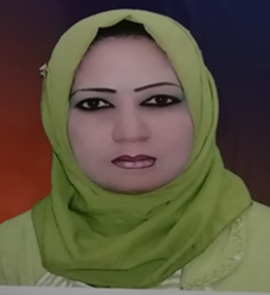 No  Wafaa  Rahim  Mohsen  Jassim  Al- KinaniFull name   Medical Technical Institution. Middle Technical University. Baghdad, Iraq.  College\ institute  20wafaraheem15@ gmail.com   Official Email   M.Sc.  Maternal and child health   Nursing    Certificate   Nursing    General specialty  Maternal and child health Nursing    Accurate specialty Nursing collage /  Baghdad UniversityThe university from which he graduated 2013 Year of graduated	 - Impact of Physical Climacteric Changes upon Quality of Life of Middle Age Women in Baghdad City,  IOSR Journal of Nursing and Health Science (IOSR-JNHS) e-ISSN: 2320–1959.p- ISSN: 2320–1940 Volume 4, Issue 4 Ver. VII (Jul. - Aug. 2015), PP 48-53 www.iosrjournals.org                                                          - Impact of Psychological and Social Climacteric Changes upon Quality of Life of Middle Age Women in Baghdad City, Iraq National journal of Nursing Specialties', vol.28(1), 2015  Iraqi  National Journal of                                                                            Nursing                                                                            Titles of published researches, publisher and publishing link